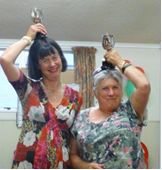 Bridge revisitedFeeling you have forgotten everything you knew about bridge?Come and join us for some refresher lessons and practice!2022 iMPROVER LESSONS –   NEW LOOK!Want to get back to bridge but unsure if you can remember enough? Well May is your chance to Give It a Go!Join Kate and Clare for some relaxed games of bridge throughout May.No need to book – just turn up. However if you want more info:TEXT OR PHONE021 762 543Cambridge.bridge-club.orgpccoles@outlook.comLessons open to other local club members for gold coin donationWHenEvery THURSDAY IN MAY 7-9PMPractice boards from the learner lessons[It’s okay to bring notes and cheat sheets – you can use them as much as you like!]BEEN PLAYING AND WANT TO IMPROVE?Join us on Thursday JUNE 2 AND 97-9 pm2 JuneHigh Level Bidding What to do when there are too many points to count!9 JuneMichael’s Cue Bidding What to do when you have two 5+ suitsNESTING PAIRSJoin us on Thursday JUNE 16, 23 AND 307-9 pm16 June – Nesting Pairs #4Leads, Signals and Discards 23 June – Nesting Pairs #5Support Cue bids, 4th Suit forcing and RKCB30 June – Nesting Pairs #6Multi 2D 3 way and Muiderberg 2sFor Intermediate players only